Publicado en Ciudad de México el 19/03/2021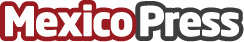 Danfoss nombra a Peter Young director de Climate Solutions MéxicoPeter tiene una larga trayectoria en Danfoss, inició su carrera en 1994 como gerente general en Colombia luego de haber adquirido la empresa de Jorge HansenDatos de contacto:DanfossDanfoss5528553031Nota de prensa publicada en: https://www.mexicopress.com.mx/danfoss-nombra-a-peter-young-director-de Categorías: Nacional Ecología E-Commerce Nombramientos Nuevo León Otras Industrias Innovación Tecnológica http://www.mexicopress.com.mx